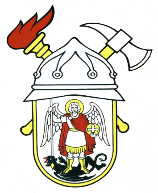 JAVNA VATROGASNA POSTROJBAGRADA ŠIBENIKAPut groblja 222000 ŠibenikKLASA: 112-01/22-01/01URBROJ: 2182-1-55-01-22-2Šibenik, 02. veljače 2022.	Na temelju članka 40. Statuta Javne vatrogasne postrojbe grada Šibenika, zapovjednik Javne vatrogasne postrojbe grada Šibenika raspisujeNATJEČAJza zasnivanje radnog odnosaza radno mjesto spremač/spremačica1 (jedan) izvršitelj/ica na neodređeno vrijeme s punim radnim vremenom uz probni rok od 4 (četiri) mjesecaZa prijavu na Natječaj kandidat mora ispunjavati sljedeće uvjete:NSS – niža stručna sprema,da ima zdravstvenu sposobnost za obavljanje poslova radnog mjesta za koje se natječe,da ne postoje zapreke za prijem u službu sukladno čl. 15. Zakona o službenicima i namještenicima u lokalnoj i područnoj (regionalnoj) samoupravi (NN 86/08, 61/11, 04/18, 112/19),da mu nije prestao radni odnos u državnom tijelu ili tijelu jedinice lokalne i područne (regionalne) samouprave radi teške povrede službene dužnosti izvršnom odlukom nadležnog tijela u razdoblju od četiri godine od prestanka radnog odnosa.Kao dokaz o ispunjavanju uvjeta kandidati moraju priložiti sljedeće dokumente:prijava/zamolba,životopis,osobna iskaznica (preslik),vlastoručno potpisana izjava kandidata da mu nije prestao radni odnos u državnom tijelu ili tijelu jedinice lokalne i područne (regionalne) samouprave radi teške povrede službene dužnosti izvršnom odlukom nadležnoga tijela u razdoblju od četiri godine od prestanka radnog odnosa otkazom ugovora o radu,potvrda o zdravstvenom stanju te potvrda o nekažnjavanosti za kaznena djela navedena u uvjetima prijave ne dostavljaju se, već će Javna vatrogasna postrojba grada Šibenika, nakon provedenog odabira, uputiti kandidata na liječnički pregled, odnosno zatražiti izdavanje potvrde o nekažnjavanosti, a radni odnos će se zasnovati ako ovlaštena zdravstvena ustanova izda Uvjerenje o zdravstvenoj sposobnosti s ocjenom sposoban te ako Ministarstvo pravosuđa i uprave RH izda posebno uvjerenje.Poslovi i zadaće:održava i čisti prostorije u Postrojbi,vodi brigu o higijeni,obavlja i ostale poslove koji po svojoj prirodi spadaju u poslove radnog mjesta, za svoj rad odgovorna je zapovjedniku Postrojbe.S kandidatima prijavljenim na javni natječaj, koji ispunjavaju formalne uvjete natječaja, zapovjednik Javne vatrogasne postrojbe grada Šibenika će obaviti razgovor u kojem će se utvrđivati interesi i motivacija kandidata za obavljanje poslova navedenog radnog mjesta, ako se kandidat ne odazove pozivu na razgovor, smatrat će se da je povukao prijavu na natječaj. Mjesto i vrijeme održavanja razgovora bit će objavljeno na internet stranici Javne vatrogasne postrojbe grada Šibenika (www.jvp-sibenik.hr) i na oglasnoj ploči Javne vatrogasne postrojbe grada Šibenika, a kandidati koji ispunjavaju formalne uvjete natječaja će biti obavješteni i telefonskim putem na broj telefona naveden u prijavi na natječaj. Kandidate koji ne ispunjavaju formalne uvjete iz natječaja obavijestit će se o tome pismenim putem.Kandidat koji ima pravo prednosti pri zapošljavanju prema posebnom zakonu dužan je u prijavi na natječaj pozvati se na to pravo i priložiti odgovarajuće isprave kao dokaz o statusu te druge dokaze sukladno posebnom zakonu kojim je uređeno to pravo, a ima prednost u odnosu na ostale kandidate samo pod jednakim uvjetima.Kandidat koji se poziva na pravo prednosti pri zapošljavanju u skladu s člankom 102. Zakona o hrvatskim braniteljima iz Domovinskog rata i članovima njihovih obitelji (Narodne novine br. 121/17. i 98/19., 84/21.), člankom 48.f Zakona o zaštiti vojnih i civilnih invalida rata (Narodne novine br. 33/92., 57/92., 77/92., 27/93., 58/93., 2/94., 76/94., 108/95., 82/01., 103/03., 148/13. i 98/19.),  člankom 9. Zakona o profesionalnoj rehabilitaciji i zapošljavanju osoba s invaliditetom (Narodne novine br. 157/13., 152/14., 39/18. i 32/20.), dužan se u prijavi na natječaj pozvati na to pravo te ima prednost u odnosu na ostale kandidate samo pod jednakim uvjetima.Prilikom pozivanja na pravo prednosti kod zapošljavanja prema posebnom zakonu, kada pravo prednosti ovisi o načinu prestanka radnog odnosa kod posljednjeg poslodavca, potrebno je dostaviti presliku dokaza o načinu prestanka prethodnog radnog odnosa.Kandidat koji se poziva na pravo prednosti pri zapošljavanju u skladu s člankom 102. Zakona o hrvatskim braniteljima iz Domovinskog rata i članovima njihovih obitelji, uz prijavu na natječaj dužan je priložiti, osim dokaza o ispunjavanju traženih uvjeta iz ovoga natječaja, sve potrebne dokaze navedene na internetskoj stranici Ministarstva hrvatskih branitelja, dostupno putem sljedeće poveznice: https://branitelji.gov.hr/UserDocsImages//dokumenti/Nikola//popis%20dokaza%20za%20ostvarivanje%20prava%20prednosti%20pri%20zapo%C5%A1ljavanju-%20ZOHBDR%202021.pdfNa natječaj se mogu ravnopravno prijaviti osobe obaju spolova, a riječi i pojmovi koji imaju rodno značenje korišteni u ovom natječaju odnose se jednako na muški i ženski rod, bez obzira na to jesu li korišteni u muškom ili ženskom rodu.Podnošenjem prijave na natječaj kandidati daju svoju suglasnost Javnoj vatrogasnoj postrojbi grada Šibenika da u prijavi navedene osobne podatke obrađuje samo u svrhu i obujmu potrebnom za provedbu natječaja, da ih objavljuje na svojim Internet stranicama u svrhu kontaktiranja i informiranja podnositelja prijave, u svrhu informiranja javnosti o donesenim odlukama te u svrhu sklapanja ugovora o radu, sukladno pozitivnim propisima koji reguliraju zaštitu osobnih podataka, uz primjenu odgovarajućih tehničkih i sigurnosnih mjera zaštite osobnih podataka od neovlaštenog pristupa, zlouporabe, otkrivanja, gubitka i oštećenja.Za ocjenu ispunjavaju li podnositelji prijave uvjete naznačene u natječaju, mjerodavan je posljednji dan roka za podnošenje prijava na natječaj. Uredna prijava je ona prijava koja sadrži sve podatke i priloge navedene u natječaju, u obliku navedenom u natječaju. Kod prijave na natječaj koja je upućena poštom preporučeno ili predana ovlaštenom pružatelju poštanskih usluga, dan predaje pošti, odnosno ovlaštenom pružatelju poštanskih usluga smatra se danom predaje javnopravnom tijelu kojem je upućen. Osoba koja nije podnijela pravodobnu i urednu prijavu ili ne ispunjava formalne uvjete iz natječaja ne smatra se kandidatom prijavljenim na natječaj i njena prijava neće biti razmatrana. Osoba koja je podnijela nepotpunu prijavu, neće biti pozvana na dopunu prijave.Osnovnu bruto plaću radnog mjesta spremač/spremačica sačinjava umnožak koeficijenta radnog mjesta 0,75 i osnovice koja iznosi 6.044,51 Kn. Za svaku navršenu godinu radnog staža plaća se uvećava za 0,5 %.Prijave na Natječaj s potrebnim dokazima o ispunjenju uvjeta dostavljaju se putem pošte ili neposrednom dostavom, u zatvorenoj omotnici na adresu:Javna vatrogasna postrojba grada Šibenika, Put groblja 2, 22000 Šibenik,s obveznom naznakom – „Natječaj za radno mjesto spremačica – ne otvaraj“.Kandidati će o rezultatima natječaja biti obavješteni u zakonskom roku.Ovaj Natječaj objavljuje se pri Hrvatskom zavodu za zapošljavanje, na web stranici Javne vatrogasne u postrojbe grada Šibenika www.jvp-sibenik.hr,  na oglasnim pločama Grada Šibenika i Javne vatrogasne postrojbe grada Šibenika dana 03. veljače 2022. godine te ostaje otvoren 8 (osam) dana, odnosno do (uključujući) 11. veljače 2022. godine.Javna vatrogasna postrojba grada Šibenika zadržava pravo poništenja ovog Natječaja u cijelosti i/ili djelomično te ne zapošljavanja niti jednog prijavljenog kandidata.								  JAVNA VATROGASNA POSTROJBA									   GRADA ŠIBENIKA									      ZAPOVJEDNIK								       Volimir Milošević, dipl.ing.sig.